УКРАЇНАВиконавчий комітет Нетішинської міської радиХмельницької областіР О З П О Р Я Д Ж Е Н Н Я18.02.2022					Нетішин				№ 34/2022-рПро визначення відповідальної особи з питань цифрового розвитку, цифрових трансформацій і цифровізації у виконавчому комітеті Нетішинської міської ради Відповідно до пункту 20 частини 4 статті 42 Закону України «Про місцеве самоврядування в Україні», постанови Кабінету Міністрів України від 30 січня 2019 року № 56 «Деякі питання цифрового розвитку», з метою забезпечення запровадження принципів державної політики цифрового розвитку:1. Визначити відповідальною особою з питань цифрового розвитку, цифрових трансформацій і цифровізації у виконавчому комітеті Нетішинської міської ради (далі – відповідальна особа) – начальника відділу технічної служби апарату виконавчого комітету Нетішинської міської ради Юрія Білика.2. Відповідальній особі (Ю. Білик) забезпечити реалізацію державної політики цифрового розвитку, використання електронних інформаційних ресурсів і розвитку інформаційного суспільства, цифрової трансформації та інформаційної інтеграції.3. Контроль за виконанням цього розпорядження покласти на першого заступника міського голови Олену Хоменко.Міський голова						         Олександр СУПРУНЮК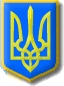 